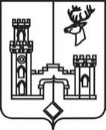 СОВЕТ НАРОДНЫХ ДЕПУТАТОВРАМОНСКОГО МУНИЦИПАЛЬНОГО РАЙОНАВОРОНЕЖСКОЙ ОБЛАСТИРЕШЕНИЕОт 23.05.2017 № 186р. п. РамоньО признании утратившим силу решения Совета народных депутатов Рамонского муниципального района Воронежской области от 18.08.2008 № 464 «Об утверждении Положения о поощрениях и социальных гарантиях муниципальным служащим органов местного самоуправления Рамонского муниципального района Воронежской области»В соответствии с Федеральными законами от 06.10.2003 № 131-ФЗ «Об общих принципах организации местного самоуправления в Российской Федерации», от 02.03.2007 №25-ФЗ «О муниципальной службе в Российской Федерации», законом Воронежской области от 28.12.2007 №175-ОЗ «О муниципальной службе в Воронежской области», Уставом Рамонского муниципального района Воронежской области и в целях приведения муниципального правового акта в соответствие с действующим законодательством Совет народных депутатов Рамонского муниципального района Воронежской области р е ш и л:1. Признать утратившим силу решение Совета народных депутатов Рамонского муниципального района Воронежской области от 18.08.2008 № 464 «Об утверждении Положения о поощрениях и социальных гарантиях муниципальным служащим органов местного самоуправления Рамонского муниципального района  Воронежской области».2. Опубликовать настоящее решение в официальном издании органов местного самоуправления Рамонского муниципального района Воронежской области «Муниципальный вестник».3. Контроль исполнения настоящего решения оставляю за собой.Главамуниципального районаА.И. Плякин